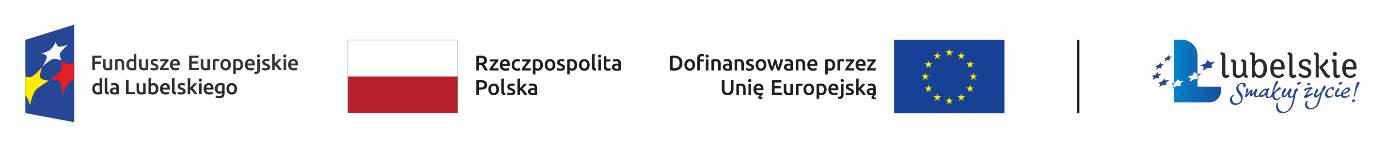 Załącznik do wniosku o udzielenie Pożyczki OZEInformacja przeznaczona jest dla poręczyciela/ dawcy zabezpieczeniaDotyczy informacji o osobie fizycznej.INFORMACJA ADMINISTRATORA DANYCH OSOBOWYCHAdministratorem Pani/Pana danych osobowych jest Bank Ochrony Środowiska S.A., ul. Żelazna 32, 00-832 Warszawa, tel. 801 355 455, adres mailowy: bos@bosbank.pl.Administrator wyznaczył Inspektora Ochrony Danych, w przypadku jakichkolwiek pytań związanych z przetwarzaniem danych osobowych zachęcamy do kontaktu z Inspektorem pod adresem e- mail: iod@bosbank.pl lub adresem pocztowym: ul. Żelazna 32, 00-832 Warszawa. Podanie danych jest warunkiem zawarcia oraz wykonywania umowy poręczenia/umowy o ustanowienie innego zabezpieczenia spłaty kredytu/pożyczki hipotecznej (dalej „Umowa”). Niepodanie przez Panią/Pana danych osobowych uniemożliwi zawarcie Umowy.Pani/Pana dane osobowe będą przetwarzane:[1]1)      w celu podjęcia czynności niezbędnych do zawarcia oraz wykonywania Umowy (podstawa prawna: art. 6 ust. 1 lit. b) Rozporządzenia Parlamentu Europejskiego i Rady (UE) 2016/679 z dnia 27 kwietnia 2016 r. w sprawie ochrony osób fizycznych w związku z przetwarzaniem danych osobowych i w sprawie swobodnego przepływu takich danych oraz uchylenia dyrektywy 95/46/WE, zwanego dalej „RODO”, tj. w celu zawarcia i wykonywania Umowy);2)      w celu dokonania oceny zdolności kredytowej i analizy ryzyka kredytowego, w tym poprzez profilowanie (podstawa prawna: zawarcie Umowy oraz wypełnianie obowiązku prawnego ciążącego na administratorze – art. 6 ust. 1 lit. b) i c) RODO oraz art. 105a ust. 1a Ustawy z dnia 29 sierpnia 1997 r. – Prawo bankowe w związku z art. 22 ust. 2 pkt b) RODO – w odniesieniu do profilowania danych);3) w celach wypełniania obowiązków nałożonych na Bank przez bezwzględnie obowiązujące przepisy prawa, pozostających w związku z wykonywaniem Umowy, np. w celu rozpatrywania reklamacji/skarg/odwołań (podstawa prawna: wypełnianie obowiązku prawnego ciążącego na administratorze - art. 6 ust. 1 lit. c) RODO, art. 5 Ustawy z dnia 5 sierpnia 2015 r. o rozpatrywaniu reklamacji przez podmioty rynku finansowego i o Rzeczniku Finansowym);4)      w celu zabezpieczenia Banku przed ryzykiem związanym z zawarciem Umowy, w celu ustalania
i dochodzenia ewentualnych roszczeń lub obrony przed roszczeniami, jak również w celach archiwalnych, statystycznych, obliczania współczynników finansowych i kapitałów, w celach dowodowych (podstawa prawna: prawnie uzasadniony interes realizowany przez Administratora - art. 6 ust. 1 lit. f) RODO).5) Administrator może również przetwarzać Pani/Pana dane, w tym poprzez profilowanie, w celach związanych z realizacją prawnie usprawiedliwionego interesu realizowanego przez Administratora polegającego na przedstawianiu informacji o swoich produktach i usługach finansowych, tj. w celach związanych z marketingiem bezpośrednim (podstawa prawna: prawnie uzasadniony interes realizowany przez Administratora - art. 6 ust. 1 lit. f) RODO).W celu podjęcia decyzji o przyjęciu zabezpieczenia określona zostanie Pani/Pana zdolność do spłaty. Ocena ta może zostać dokonana w sposób zautomatyzowany przez system informatyczny, w tym poprzez profilowanie Pani/Pana danych. Na podstawie podanych przez Panią/Pana danych, za pomocą stosowanego programu informatycznego, automatycznie analizujemy dostarczone przez Panią/Pana informacje i na ich podstawie ustalamy, czy może Pani/Pan ustanowić na naszą rzecz zabezpieczenie przysługujących nam wierzytelności. Odbiorcami danych osobowych w stosownych przypadkach mogą być:1)        podmioty i organy, którym Bank jest zobowiązany lub upoważniony udostępnić dane osobowe na podstawie powszechnie obowiązujących przepisów prawa,2)        podmioty obsługujące systemy informatyczne Banku lub podmioty udostępniające narzędzia informatyczne,3)        podmioty wspierające Bank w wykonywaniu czynności, np. podmioty świadczące usługi pocztowe (Poczta Polska S.A.), usługi kurierskie, podmioty świadczące usługi prowadzenia archiwum na rzecz administratora, podmioty obsługujące i utrzymujące sieć telekomunikacyjną Banku etc.,4)        podmioty współpracujące z Bankiem, współuczestniczące w zawarciu i wykonaniu umowy, np. podmioty udzielające dotacji, dopłat, donatorzy,5)        podmioty współpracujące z Bankiem w zakresie obsługi prawnej, obsługi podatkowej i zabezpieczenia ryzyka.Pani/Pana dane osobowe będą przetwarzane przez czas obowiązywania Umowy, przy czym okres ten może zostać przedłużony o okres niezbędny do ewentualnego celowego dochodzenia roszczeń lub obrony przed roszczeniami. W odniesieniu do danych, których okres przechowywania wskazany jest w przepisach prawa (np. dane podatkowe, rachunkowe), Bank będzie przetwarzał te dane przez okres wymagany przez bezwzględnie obowiązujące przepisy.W sytuacji, gdy Umowa nie zostanie zawarta z jakichkolwiek przyczyn Pani/Pana dane osobowe będą przechowywane przez Bank przez okres 2 (słownie: dwóch) lat od momentu pozyskania Pani/Pana danych (podstawa prawna: prawnie uzasadniony interes realizowany przez Administratora – art. 6 ust. 1 lit. f) RODO, wypełnianie obowiązków wynikających z przepisów prawa – m. in. art. 6 ust. 1 lit. c) RODO).Przysługuje Pani/Panu prawo żądania dostępu do swoich danych osobowych, ich sprostowania, usunięcia, ograniczenia przetwarzania oraz ich przenoszenia.W związku z przetwarzaniem przez Bank Pani/Pana danych osobowych, przysługuje Pani/Panu prawo:·        żądania dostępu do swoich danych osobowych,·        żądania sprostowania danych – jeżeli uważa Pani/Pan, że przetwarzane przez Bank dane są nieprawidłowe lub jeżeli Pani/Pana dane uległy zmianie,·        żądania usunięcia Pani/Pana danych – jeżeli ustały podstawy do przetwarzania Pani/Pana danych,·        żądania ograniczenia przetwarzania Pani/Pana danych - jeżeli występuje co najmniej jedna z podstaw ograniczenia przetwarzania wskazana w art. 18 RODO,·        przenoszenia danych – w zakresie, w jakim Bank przetwarza Pani/Pana dane w celu podjęcia czynności niezbędnych do zawarcia i wykonywania umowy zabezpieczenia lub na podstawie wyrażonej przez Panią/Pana zgody. Przysługuje Pani/Panu prawo do wniesienia sprzeciwu wobec przetwarzania Pani/Pana danych w zakresie, w jakim podstawą przetwarzania jest prawnie uzasadniony interes Administratora, w szczególności wobec przetwarzania Pani/Pana danych osobowych na potrzeby marketingu bezpośredniego.W zakresie, w jakim Pani/Pana dane są przetwarzane na podstawie Pani/Pana zgody, przysługuje Pani/Panu prawo do wycofania, w każdym czasie, zgody na przetwarzanie danych osobowych, przy czym wycofanie zgody nie ma wpływu na zgodność z prawem przetwarzania, którego dokonano na podstawie zgody przed jej wycofaniem.Przysługuje Pani/Panu prawo wniesienia skargi do organu nadzorczego, tj. do Prezesa Urzędu Ochrony Danych Osobowych.Załącznik do wniosku o udzielenie Pożyczki OZEZałącznik przeznaczony jest dla współmałżonka poręczyciela.Dotyczy informacji o osobie fizycznej.INFORMACJA  ADMINISTRATORA DANYCH OSOBOWYCHBank Ochrony Środowiska S.A. z siedzibą w Warszawie, ul. Żelazna 32, 00-832 Warszawa, tel. 801 355 455, bos@bosbank.pl („Bank”) jest administratorem Pani/Pana danych osobowych należących do kategorii danych identyfikacyjnych oraz stanu cywilnego. Administrator wyznaczył Inspektora Ochrony Danych, z którym należy kontaktować się w przypadku jakichkolwiek pytań związanych z przetwarzaniem danych osobowych pod adresem e- mail: iod@bosbank.pl lub adresem pocztowym: ul. Żelazna 32, 00-832 Warszawa.Pani/Pana dane osobowe będą przetwarzane:dla celów związanych z podjęciem działań niezbędnych do zawarcia Pani/Pana małżonkiem i wykonywania umowy poręczenia/ustanowienia innego zabezpieczenia spłaty kredytu/pożyczki zaciągniętej w Banku z zgodnie z udzieloną przez Panią/Pana zgodą (podstawa prawna: osoba, której dane dotyczą wyraziła zgodę na przetwarzanie swoich danych osobowych - art. 6 ust. 1 lit. a) Rozporządzenia Parlamentu Europejskiego i Rady (UE) 2016/679 z dnia 27 kwietnia 2016 r. w sprawie ochrony osób fizycznych w związku z przetwarzaniem danych osobowych i w sprawie swobodnego przepływu takich danych oraz uchylenia dyrektywy 95/46/WE, zwanego dalej „RODO”); w celu dokonania oceny zdolności kredytowej i analizy ryzyka kredytowego, w tym poprzez profilowanie (podstawa prawna: wypełnianie obowiązku prawnego ciążącego na administratorze – art. 6 ust. 1 lit. c) RODO oraz art. 105a ust. 1a Ustawy z dnia 29 sierpnia 1997 r. – Prawo bankowe w związku z art. 22 ust. 2 pkt b) RODO – w odniesieniu do profilowania danych);w celu wypełniania obowiązków nałożonych na Bank przez bezwzględnie obowiązujące przepisy prawa, pozostających w związku z zawarciem i wykonywaniem umowy z Pani/Pana małżonkiem, m.in. w celu analizy ryzyka prania pieniędzy lub finansowania terroryzmu oraz ryzyka popełnienia innych przestępstw, w celu rozpatrywania reklamacji/skarg/odwołań (podstawa prawna: wypełnianie obowiązku prawnego ciążącego na administratorze - art. 6 ust. 1 lit. c) RODO, art. 5 Ustawy z dnia 5 sierpnia 2015 r. o rozpatrywaniu reklamacji przez podmioty rynku finansowego i o Rzeczniku Finansowym);w celu zabezpieczenia Banku przed ryzykiem związanym z zawarciem umowy, w celu ustalania i dochodzenia ewentualnych roszczeń lub obrony przed roszczeniami, jak również w celach archiwalnych, statystycznych, obliczania współczynników finansowych i kapitałów, w celach dowodowych (podstawa prawna: prawnie uzasadniony interes realizowany przez Administratora - art. 6 ust. 1 lit. f) RODO);Administrator może również przetwarzać Pani/Pana dane, w tym poprzez profilowanie w celach związanych z realizacją prawnie usprawiedliwionego interesu realizowanego przez Administratora polegającego na przedstawianiu informacji o  swoich produktach i usługach finansowych, (podstawa prawna: prawnie uzasadniony interes realizowany przez Administratora - art. 6 ust. 1 lit. f) RODO).Pani/Pana dane osobowe będą przechowywane przez okres wymagany do podjęcia i wykonania działań niezbędnych do zawarcia Umowy, a w przypadku zawarcia Umowy – przez okres obowiązywania Umowy oraz przez okres po rozwiązaniu/wygaśnięciu Umowy – do momentu przedawnienia roszczeń wynikających z Umowy. W sytuacji, gdy umowa z Pani/Pana małżonkiem nie zostanie zawarta z jakichkolwiek przyczyn, Pani/Pana dane osobowe będą przechowywane przez Bank przez okres 2 (słownie: dwóch) lat od momentu pozyskania Pani/Pana danych (podstawa prawna: prawnie uzasadniony interes realizowany przez Administratora – art. 6 ust. 1 lit. f) RODO, wypełnianie obowiązków wynikających z przepisów prawa – m. in. art. 6 ust. 1 lit. c) RODO).W związku z przetwarzaniem przez Bank Pani/Pana danych osobowych, przysługuje Pani/Panu prawo:•     żądania dostępu do swoich danych osobowych,•     żądania sprostowania danych – jeżeli uważa Pani/Pan, że przetwarzane przez Bank dane są nieprawidłowe lub jeżeli Pani/Pana dane uległy zmianie,•     żądania usunięcia Pani/Pana danych – jeżeli ustały podstawy do przetwarzania Pani/Pana danych, lub•     żądania ograniczenia przetwarzania Pani/Pana danych - jeżeli występuje co najmniej jedna z podstaw ograniczenia przetwarzania wskazana w art. 18 RODO,•     a także prawo do przenoszenia danych – w zakresie, w jakim Bank przetwarza Pani/Pana dane w celu podjęcia czynności niezbędnych do zawarcia i wykonywania Umowy lub na podstawie wyrażonej przez Panią/Pana zgody. Przysługuje Pani/Panu prawo do wniesienia sprzeciwu wobec przetwarzania Pani/Pana danych w zakresie, w jakim podstawą przetwarzania jest prawnie uzasadniony interes Administratora, w szczególności sprzeciwu wobec przetwarzania Pani/Pana danych osobowych na potrzeby marketingu bezpośredniego. W zakresie, w jakim Pani/Pana dane są przetwarzane na podstawie Pani/Pana zgody, przysługuje Pani/Panu prawo do wycofania, w każdym czasie, zgody na przetwarzanie danych osobowych, przy czym wycofanie zgody nie ma wpływu na zgodność z prawem przetwarzania, którego dokonano na podstawie zgody przed jej wycofaniem.Przysługuje Pani/Panu prawo wniesienia skargi do organu nadzorczego, tj. do Prezesa Urzędu Ochrony Danych Osobowych.* Usunąć jeżeli nie dotyczy[1] Należy wskazać właściwy cel przetwarzania danych osobowych oraz prawnie uzasadniony interes Banku.